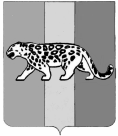 ПРИМОРСКИЙ КРАЙАДМИНИСТРАЦИЯ НАДЕЖДИНСКОГО МУНИЦИПАЛЬНОГО РАЙОНАП О С Т А Н О В Л Е Н И Е          с. Вольно-НадеждинскоеО внесении изменений в постановление администрации Надеждинского муниципального района от 18 мая 2020 года  № 234 «О комиссии по делам несовершеннолетних и защите их прав Надеждинского муниципального района»Во исполнение Протокола заседания Правительственной комиссии по профилактике правонарушений от 24.06.2019года, Примерного положения о комиссиях по делам несовершеннолетних и защите их прав № 995 от 06.11.2013г.ПОСТАНОВЛЯЕТ:Внести следующие изменения в постановление администрации муниципального района от 18.05.2020г. № 234, изложив Состав комиссии (Приложение № 1) в новой редакции (прилагается). Настоящее постановление вступает в силу со дня его подписания.Контроль над исполнением настоящего постановления возложить на заместителя главы администрации Надеждинского муниципального района, курирующего социальные вопросы.Глава администрации Надеждинского муниципального района					Р.С. АбушаевСОСТАВКомиссии по делам несовершеннолетних и защите их прав Надеждинского муниципального района Приложение № 1к постановлению администрации Надеждинского муниципального района от                         №Юрлов Игорь АнатольевичИ.о. заместителя главы администрации Надеждинского муниципального района по социальным вопросам, председатель комиссииСОКОЛОВА Ирина Александровна Начальник управления образования администрации Надеждинского муниципального района, заместитель председателя комиссии ФОКИНА Татьяна Евгеньевна И. о. начальника Управления культуры, физической культуры, спорта и молодёжной политики Надеждинского муниципального района, заместитель председателя  комиссииСТРОГОНОВА Елена СергеевнаНачальник отдела по Надеждинскому муниципальному району, отделения по Артёмовскому городскому округу Краевого казённого учреждения «Центр социальной поддержки населения Приморского края, член комиссииМЕЛИХОВАНаталья СергеевнаНачальник отдела опеки и попечительства Надеждинского муниципальному району, член комиссии.СОБОЛЕВСКАЯ Татьяна ЮрьевнаНачальник филиала по Надеждинскому району ФКУ ГУФСИН России по Приморскому краю, член комиссии.МАЛАХОВА Татьяна АлександровнаНачальник отдела надзорной деятельности по Надеждинскому муниципальному району УНД ИПР МЧС России по Приморскому краю, член комиссии.ГУСЬКОВАИрина ВикторовнаГлавный специалист 2 разряда администрации Надеждинского муниципального района, инспектор по работе с детьми комиссии по делам несовершеннолетних и защите их прав Надеждинского муниципального района член комиссии.КУРЫШЕВА Мария АлександровнаСтарший инспектор отдела учёта выплат и реализации социальных программ отдела по Надеждинскому муниципальному району департамента труда и социального развития Приморского края, член комиссии (заинтересованное лицо).ПРЕОБРАЖЕНСКАЯОксана ВалерьевнаНачальник отдела по Надеждинскому району отделения Краевого бюджетного учреждения «Центр занятости населения в г.Артёме», член комиссии.СОКОЛОВА Светлана Александровнаспециалист по работе с семьёй КГБУСО Артёмовский социально-реабилитационный центр для несовершеннолетних», член комиссии (заинтересованное лицо).КУРИЛЕНКО Галина ВикторовнаЗаведующая педиатрическим отделением Краевого бюджетного учреждения здравоохранения «Центральная районная больница Надеждинского муниципального района», член комиссии.МИХАЙЛОВА Неля АлексеевнаСтарший инспектор отдела участковых уполномоченных подразделения по делам несовершеннолетних ОМВД России по Надеждинскому району полиции, член комиссии (заинтересованное лицо). Ушаков Александр ВладимировичНачальник ОМВД России по Надеждинскому району, член комиссии.